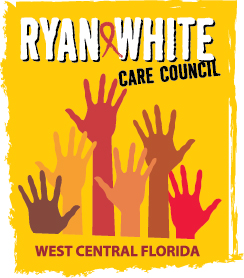 WEST CENTRAL FLORIDA RYAN WHITE CARE COUNCILCOMMUNITY ADVISORY COMMITTEEFRANCIS HOUSE - TAMPATHURSDAY, APRIL 27, 2017 	1:30 P.M. - 3:00 P.M.	AGENDACall to Order								ChairRoll Call								StaffChanges to Agenda							MembersAdoption of Minutes	 (Attachment)					Chair 	March 23, 2017 Care Council Report							Co-ChairClient/Community Input						MembersAnnouncements							Members/Guests								Adjournment								Chair	Note: Items in bold are action items.The next meeting of the Ryan White Care Council will be May 3rd, 2017 from 1:30pm to 3:30pm, at the Children’s Board of Hillsborough County.The CARE COUNCIL website is operating at www.thecarecouncil.org.  Agendas and minutes will be posted on this website.